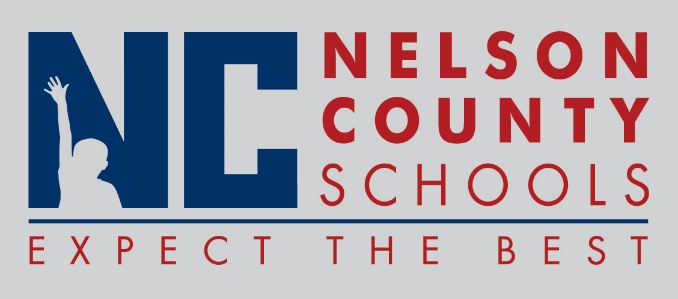 Decision Paper2016 Winter Symposium, December 2-3
Marriott Louisville East, Louisville KYRECOMMENDATION:   	Approve request for Board member(s) to attend the 2016 Winter Symposium on December 2-3, 2016.RECOMMENDED MOTION:  	I move that the Nelson County Board of Education approve request as presented.To:Nelson County Board of EducationFrom:Dr. Anthony Orr, Superintendentcc:Date:Re:Board Training ApprovalBoard MemberRegistrationHotelTravelDiane Breeding$215.00N/A$18.80Diane Berry$230.00$131.16$39.39